Работен листОваа се чекорите како да се изведе секоја конструкција:Задача 1: Во кружница со радиус 3,8 cm и центар О, конструирај правилен шестоаголник ABCDEF. Задача 2: Даден е триаголникот АВС. Конструирај права низ В нормална на . Со точката D означи ја пресечната точка на нормалата и страната . 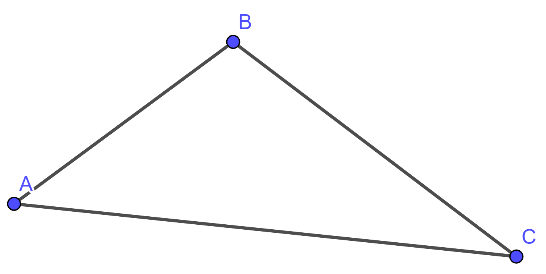 Нормала на права низ дадена точка надвор од правата1.Постави го врвот на шестарот во Р. Нацртај лаци што ја сечат правата во А и В.2.Постави го врвот на шестарот во А. Нацртај лак под правата.3.Постави го врвот на шестарот во В. Нацртај лак под правата, со истиот отвор на шестарот така што да го сече претходниот лак во С.4. Нацртај права низ Р и С од правата АВ.  Нормала на права низ дадена точка што лежи на правата1. Постави го врвот на шестарот во Р. Нацртај лаци што ја сечат правата во А и В.2.Зголеми го отворот на шестарот. Постави го врвот на шестарот во А. Нацртај лаци над и под правата.3.Постави го врвот на шестарот во В. Со истиот отвор на шестарот нацртај лаци над и под правата, така што да ги сечат претходните лаци во С и D.Нацртај права што ги поврзува С и D.Симетрала на отсечка1.Постави го врвот на шестарот во А. Нацртај лаци над и под правата.2.Постави го врвот на шестарот во В. Со истиот отвор на шестарот нацртај лаци над и под правата, така што да ги сечат претходните лаци во С и D.3.Нацртај права што ги поврзува С и D.Симетрала на агол1.Постави го врвот на шестарот во А. Нацртај лаци кои ги сечат правите во В и С.2.Постави го врвот на шестарот во В. Нацртај лаци помеѓу правите.3.Постави го врвот на шестарот во С. Нацртај лак, така што да го сече претходниот лак во D. 4.Правата АD е симетралата на аголот.